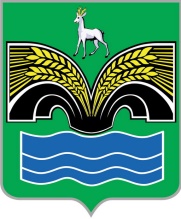 АДМИНИСТРАЦИЯСЕЛЬСКОГО ПОСЕЛЕНИЯ КРАСНЫЙ ЯРМУНИЦИПАЛЬНОГО РАЙОНА КРАСНОЯРСКИЙСАМАРСКОЙ ОБЛАСТИПОСТАНОВЛЕНИЕот «20»  октября 2023 года   № 136О предоставлении земельного участка для создания семейного (родового) захороненияВ соответствии с Федеральным законом от 12 января 1996 года № 8-ФЗ «О погребении и похоронном деле пункта 22 части 1 статьи 14 Федерального закона от 06.10.2003 № 131-ФЗ «Об общих принципах организации местного самоуправления в Российской Федерации», Закона Самарской области от 06.07.2015 № 66-ГД «О порядке создания семейных (родовых) захоронений на территории Самарской области», Устава сельского поселения Красный Яр  муниципального района Красноярский Самарской области, Положением «О семейных (родовых) захоронениях на территории сельского поселения Красный Яр  муниципального района Красноярский  Самарской области», утвержденном Собранием  представителей сельского поселения Красный Яр муниципального района Красноярский Самарской области   от 24.03.2022 № 12,  рассмотрев Романова Дмитрия Александровича от 19.09.2023 года,  о предоставлении участка земли для создания  семейного (родового) захоронения поступившее,  Администрация сельского поселения Красный Яр муниципального района Красноярский Самарской области, ПОСТАНОВЛЯЕТ:1. Предоставить Романову Дмитрию Александровичу, участок земли, расположенный на кладбище села Красный Яр муниципального района Красноярский Самарской области, из расчета три места, для создания семейного (родового) захоронения, в месте, определяемом администрацией поселения.2. Ответственным лицом за семейное (родовое) захоронение, определить – Романова Дмитрия Александровича.3. Опубликовать настоящее постановление в газете «Планета  Красный Яр» и разместить на официальном сайте администрации сельского поселения Красный Яр муниципального района Красноярский Самарской области сети «Интернет» http://www.kryarposelenie.ru.3. Настоящее Постановление вступает в силу со дня его официального опубликования. Исполняющий обязанностиГлавы сельского поселенияКрасный Яр муниципальногорайона КрасноярскийСамарской области                                                                  М.В. Демченков